Acte de colloqueRésumés des présentations orales des conférencières invitéesCertificats d’excellenceVoici les lauréats des trois catégories de certificats d’excellence remis lors du 4 à 7 scientifique.1) Qualité communication orale : Emilie Dufour2) Vulgarisation scientifique : Maude Charron3) Nature du projet: Aurore CockenpotTitre de la présentationUne revue réaliste des modèles de services infirmiers de première ligneNom du présentateurAurore CockenpotNiveau d’étudesMaîtrise sciences infirmièresAxe de rechercheAdministrationAbrégéPar une recension de la littérature, une typologie de modèles de services infirmiers de première ligne (MSIPL) sera proposée. Des données sur les structures, les processus et les effets de MSIPL existants et performants permettront un transfert de connaissances pour le soutien et l’évaluation de projets novateurs au Québec.Titre de la présentationLe rôle de l’infirmière de première ligne quant aux troubles de santé mentale dans un contexte interprofessionnel Nom du présentateurMaude CharronNiveau d’étudesMaîtrise sciences infirmièresAxe de rechercheExpertise-conseilAbrégéLes troubles dépressifs et anxieux sont de plus en plus présents. Les infirmières de première ligne possèdent des connaissances pour intervenir avec cette clientèle. L’étude de leur rôle quant à la santé mentale vise à émettre des recommandations pour améliorer les services offerts en favorisant le déploiement de la pratique infirmière.Titre de la présentationPrise en charge des problèmes de santé mentale en présence de multimorbidité physique par infirmière de première ligneNom du présentateurAleksandr Sudakov Niveau d’étudesMaîtrise sciences infirmièresAxe de rechercheAdministrationAbrégéLe projet a pour but de décrire la pratique infirmière dans le contexte du modèle de soins innovant et d’identifier les modalités d’un modèle efficace de soins et de prise en charge de problèmes de santé mentale en présence de multimorbidité physique par infirmière de première ligne. Titre de la présentationExploration des mesures de performance des services infirmiers en soins de première ligne Nom du présentateurEmilie DufourNiveau d’étudesMaîtrise sciences infirmièresAxe de rechercheAdministrationAbrégéLe projet de recherche vise l’exploration, à l’intérieur de milieux de soins offrant aux infirmières une étendue de pratique plus optimale, des moyens dont les gestionnaires disposent afin de mesurer et d’évaluer, par l’entremise d’indicateurs sensibles aux soins infirmiers et de leviers organisationnels potentiels, la performance des services infirmiers de première ligne.Titre de la présentationProposer un modèle de soins axé sur l’offre des services infirmiers dans les services courants des CLSC Nom du présentateurIsabelle BenoîtNiveau d’étudesMaîtrise sciences infirmièresAxe de rechercheAdministrationAbrégéAvec la prémisse que le modèle actuel des soins de première ligne répond très peu aux besoins de la population et qu’une offre accrue des services infirmiers y serait bénéfique, le but de ce projet est d’améliorer l’étendue de la prise en charge offerte par les infirmières cliniciennes dans les services courants des CLSC. Titre de la présentationDes interventions de transfert de connaissances systémique adaptées aux caractéristiques du contexte : l’exemple de deux cas empiriques Nom du présentateurAnnie CarrierNiveau d’étudesPost-DoctoratAxe de recherchePolitique et éthique - regroupement des connaissances à l'actionAbrégéPour favoriser l'utilisation des connaissances scientifiques par les décideurs organisationnels et politiques, les interventions de transfert de connaissances doivent être adaptées aux caractéristiques du contexte où elles s’effectuent. Ce faisant, des défis opérationnels et éthiques peuvent se poser. Les défis rencontrés dans deux projets empiriques actuellement en cours seront présentés.Titre de la présentationL’apport de la recherche pour un milieu clinique innovantNom du présentateurIsabelle TêtuFonctionInfirmière praticienne spécialisée en première ligne et co-fondatrice de la clinique SABSAAbrégéLa clinique SABSA est actuellement menacée de fermeture en raison  du refus du gouvernement du Québec de la financer. Isabelle Têtu nous raconte l’historique de cette clinique, la première clinique sans médecin du Québec, ainsi que de l’apport de la recherche universitaire pour le développement et la pérennité de cette clinique. Titre de la présentationUne première ligne efficace!La bonne ressource au bon moment!Nom du présentateurChristine LalibertéFonctionInfirmière praticienne spécialisée en première ligne et présidente de l’Association des infirmières praticiennes spécialisées du Québec (AIPSQ)AbrégéChristine Laliberté nous raconte son cheminement professionnel ainsi que ses constatations concernant le système de santé du Québec. Elle a également discuté de l’AIPSQ et de l’apport de la recherche universitaire pour les interventions de l’AIPSQ ainsi que pour le développement de la pratique des IPS en générale. 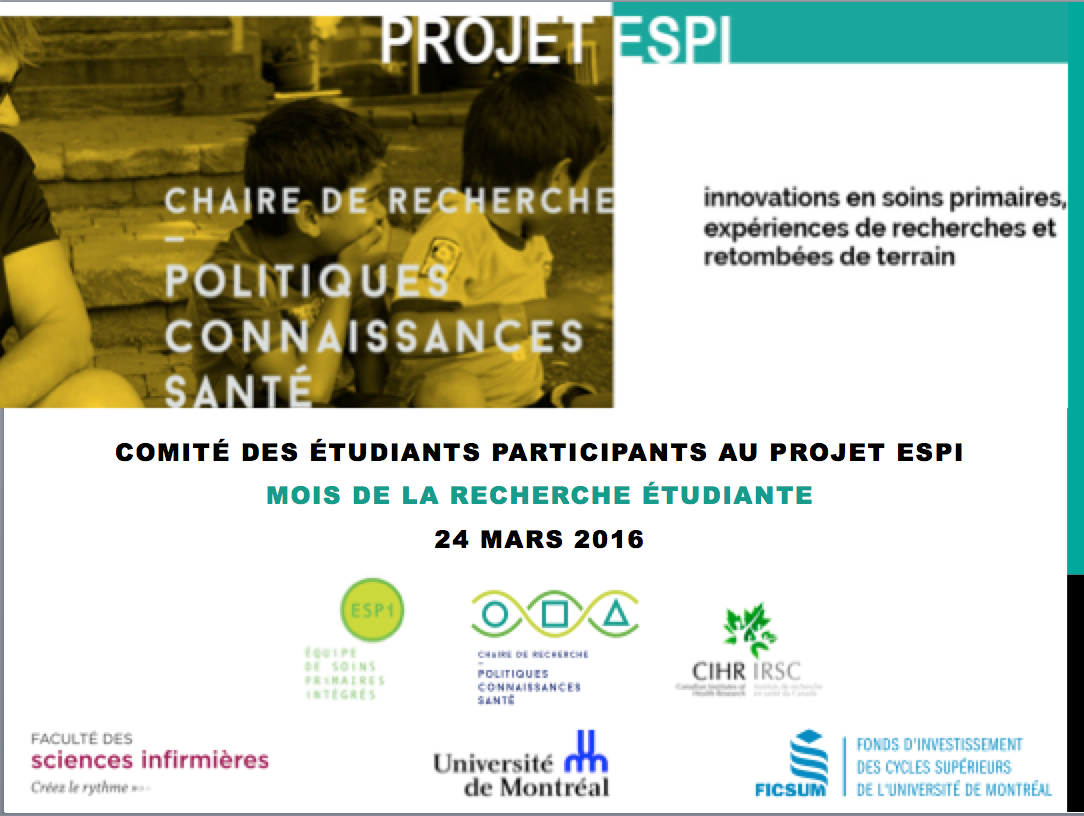 